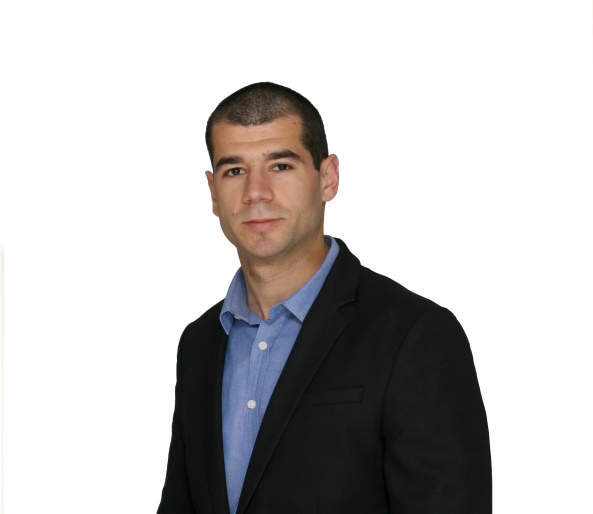 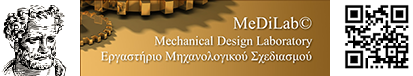 Αθανασιοσ παπαβασιλειου
ΔΙΠΛ. Μηχανικοσ παραγωγησ
& διοικησησ (δ.π.θ.)ΠΛΗΡΟΦΟΡΙΕΣΌνομα Πατρός: ΔημήτριοςΗμερομηνία Γέννησης: 01/10/1997Χώρα Γέννησης: ΕλλάδαΤόπος Γέννησης: ΑλεξανδρούποληΕθνικότητα: ΕλληνικήΥπηκοότητα: ΕλληνικήΟικογενειακή Κατάσταση: ΆγαμοςΣτρατιωτική Θητεία: -+30 698015469225510 34808 athanpapavasileiou@gmail.comΈρευνα & Ανάπτυξη Καινοτόμων Ιδεών, μελλοντικών ευρεσιτεχνιώνΕπιστήμη ΥλικώνΤρισδιάστατη σχεδίαση αντικειμένωνΤρισδιάστατή εκτύπωση αντικειμένωνΜελέτη φιλοσοφικών κειμένων Αθλητισμός2022 - παρόνΔημοκρίτειο Πανεπιστήμιο Θράκης : Υποψήφιος Διδάκτορας στο Εργαστήριο Μηχανολογικού Σχεδιασμού με θέμα:«Σχεδιασμός, ανάπτυξη και διαχείριση έξυπνου συστήματος αποθήκευσης και διανομής θερμικής/ψυκτικής ενέργειας σε κατανεμημένο δίκτυο ενέργειας»2015 - 2022Πολυτεχνική Σχολή Δ.Π.Θ., Τμήμα Μηχανικών Παραγωγής και Διοίκησης Βαθμός Αποφοίτησης: 7,14 (Λίαν Καλώς)Διπλωματική Εργασία: Μελέτη, Σχεδίαση & Τρισδιάστατη Εκτύπωση Δικτυώματος Αντικραδασμικής Προστασίας2012 - 20154ο Γενικό Λύκειο ΑλεξανδρούποληςΒαθμός Απολυτηρίου: 18,6 (Άριστα)2023-παρόνΑνάδοχος - Επιστημονικός Συνεργάτης, ερευνητικών έργων:Minimal Size Thermal and Electrical Energy Storage System(MINISTOR- HORIZON 2020).Research and Management Committee of the Special Account for Research Grants – D.U.TH. (ELKE- D.U.TH.)Renovation packagEs for HOlistic improvement of EU’s bUildingS Efficiency, maximizing RES generation and cost-effectiveness (REHOUSE - HORIZON). Research and Management Committee of the Special Account for Research Grants – D.U.TH. (ELKE- D.U.TH.)2021-2022Κατάστημα Εστίασης – Πωλητής - Διαχειριστής Αποθήκης2019-2022Καταστήματα Εστίασης - Εξυπηρέτηση Πελατών2019 (2 Μήνες)Δήμος Αλεξανδρούπολης - Πρακτική ΆσκησηΟδοφωτισμόςΑυτοψία Δημόσιων ΈργωνΣχεδιασμός Κτιρίων με χρήση του Λογισμικού AutoCAD. ΔιπλωματαΔΙΠΛΩΜΑ ΕΥΡΕΣΙΤΕΧΝΙΑΣ:Συν-εφευρέτης και Συν-δικαιούχος του τίτλου Δ.Ε. «Αντικραδασμικό Δικτύωμα»  ο οποίος κατοχυρώθηκε από τον Ο.Β.Ι. το 2023, με εθνικό Δίπλωμα Ευρεσιτεχνίας. Υποψήφιος Συν-εφευρέτης και Συν-δικαιούχος του υποψήφιου τίτλου Δ.Ε. :«Συναρμολογούμενο διαφανές προϊόν ατομικής βύθισης - υδροθεραπείας»  δεξιοτητεσΓλώσσες : Ελληνική     (μητρική)Αγγλική       (επίπεδο B2)Γερμανική    (επίπεδο B1)Σεμινάρια: “Duth Accelerator Days,  Αθλητισμός (Sportech), Κομοτηνή, 2023”«Η σημασία των soft skills στην επιχειρηματική ανάπτυξη, Κομοτηνή, 2023»ΛΟΓΙΣΜΙΚΑ: Microsoft Excel, Word, PowerPoint, Project, MATLAB, Octave, AutoCAD 2D Design, SolidWorks 3D CAD, SolidWorks 3D SolidCam, SoftOne ERPΓΛΩΣΣΕΣ ΠΡΟΓΡΑΜΜΑΤΙΣΜΟΥ: C, C++ΔΙΠΛΩΜΑ ΟΔΗΓΗΣΗΣ: Κάτοχος Διπλώματος B’ Κατηγορίας